МИНИСТЕРСТВО ПРОСВЕЩЕНИЯ РОССИЙСКОЙ ФЕДЕРАЦИИ‌Департамент образования и молодежной политики ХМАО-Югры‌‌ ‌Администрация Березовского района‌​МБОУ Игримская СОШ имени Героя Советского Союза Собянина Г.Е.‌РАБОЧАЯ ПРОГРАММА(ID 2185525)учебного предмета «Физическая культура»для обучающихся 6 классов ​п.Игрим‌ 2023‌​ПОЯСНИТЕЛЬНАЯ ЗАПИСКА‌Программа по физической культуре представляет собой методически оформленную конкретизацию требований ФГОС ООО и раскрывает их реализацию через конкретное предметное содержание.При создании программы по физической культуре учитывались потребности современного российского общества в физически крепком и дееспособном подрастающем поколении, способном активно включаться в разнообразные формы здорового образа жизни, умеющем использовать ценности физической культуры для самоопределения, саморазвития и самоактуализации. В своей социально-ценностной ориентации программа по физической культуре рассматривается как средство подготовки обучающихся к предстоящей жизнедеятельности, укрепления их здоровья, повышения функциональных и адаптивных возможностей систем организма, развития жизненно важных физических качеств. Программа по физической культуре обеспечивает преемственность с федеральными рабочими программами начального общего и среднего общего образования.Основной целью программы по физической культуре является формирование разносторонне физически развитой личности, способной активно использовать ценности физической культуры для укрепления и длительного сохранения собственного здоровья, оптимизации трудовой деятельности и организации активного отдыха. В программе по физической культуре данная цель конкретизируется и связывается с формированием устойчивых мотивов и потребностей обучающихся в бережном отношении к своему здоровью, целостном развитии физических, психических и нравственных качеств, творческом использовании ценностей физической культуры в организации здорового образа жизни, регулярных занятиях двигательной деятельностью и спортом. Развивающая направленность программы по физической культуре определяется вектором развития физических качеств и функциональных возможностей организма, являющихся основой укрепления их здоровья, повышения надёжности и активности адаптивных процессов. Существенным достижением данной ориентации является приобретение обучающимися знаний и умений в организации самостоятельных форм занятий оздоровительной, спортивной и прикладно-ориентированной физической культурой, возможности познания своих физических способностей и их целенаправленного развития.Воспитывающее значение программы по физической культуре заключается в содействии активной социализации обучающихся на основе осмысления и понимания роли и значения мирового и российского олимпийского движения, приобщения к их культурным ценностям, истории и современному развитию. В число практических результатов данного направления входит формирование положительных навыков и умений в общении и взаимодействии со сверстниками и учителями физической культуры, организации совместной учебной и консультативной деятельности.Центральной идеей конструирования учебного содержания и планируемых результатов образования по физической культуре на уровне основного общего образования является воспитание целостной личности обучающихся, обеспечение единства в развитии их физической, психической и социальной природы. Реализация этой идеи становится возможной на основе содержания учебного предмета, которое представляется двигательной деятельностью с её базовыми компонентами: информационным (знания о физической культуре), операциональным (способы самостоятельной деятельности) и мотивационно-процессуальным (физическое совершенствование).В целях усиления мотивационной составляющей учебного предмета «Физическая культура», придания ей личностно значимого смысла, содержание программы по физической культуре представляется системой модулей, которые входят структурными компонентами в раздел «Физическое совершенствование».Инвариантные модули включают в себя содержание базовых видов спорта: гимнастика, лёгкая атлетика, зимние виды спорта (на примере лыжной подготовки), спортивные игры, плавание. Инвариантные модули в своём предметном содержании ориентируются на всестороннюю физическую подготовленность обучающихся, освоение ими технических действий и физических упражнений, содействующих обогащению двигательного опыта.Вариативные модули объединены модулем «Спорт», содержание которого разрабатывается образовательной организацией на основе модульных программ по физической культуре для общеобразовательных организаций. Основной содержательной направленностью вариативных модулей является подготовка обучающихся к выполнению нормативных требований Всероссийского физкультурно-спортивного комплекса ГТО, активное вовлечение их в соревновательную деятельность.Модуль «Спорт» может разрабатываться учителями физической культуры на основе содержания базовой физической подготовки, национальных видов спорта, современных оздоровительных систем. В рамках данного модуля представлено примерное содержание «Базовой физической подготовки».Содержание программы по физической культуре представлено по годам обучения, для каждого класса предусмотрен раздел «Универсальные учебные действия», в котором раскрывается вклад предмета в формирование познавательных, коммуникативных и регулятивных действий, соответствующих возможностям и особенностям обучающихся данного возраста. Личностные достижения непосредственно связаны с конкретным содержанием учебного предмета и представлены по мере его раскрытия. ‌Общее число часов, рекомендованных для изучения физической культуры на уровне основного общего образования в 6 классе – 68 часов (2 часа в неделю), ​​СОДЕРЖАНИЕ УЧЕБНОГО ПРЕДМЕТА​6 КЛАССЗнания о физической культуре.Возрождение Олимпийских игр и олимпийского движения в современном мире, роль Пьера де Кубертена в их становлении и развитии. Девиз, символика и ритуалы современных Олимпийских игр. История организации и проведения первых Олимпийских игр современности, первые олимпийские чемпионы.Способы самостоятельной деятельности.Ведение дневника физической культуры. Физическая подготовка и её влияние на развитие систем организма, связь с укреплением здоровья, физическая подготовленность как результат физической подготовки. Правила и способы самостоятельного развития физических качеств. Способы определения индивидуальной физической нагрузки. Правила проведения измерительных процедур по оценке физической подготовленности. Правила техники выполнения тестовых заданий и способы регистрации их результатов. Правила и способы составления плана самостоятельных занятий физической подготовкой.Физическое совершенствование.Физкультурно-оздоровительная деятельность.Правила самостоятельного закаливания организма с помощью воздушных и солнечных ванн, купания в естественных водоёмах. Правила техники безопасности и гигиены мест занятий физическими упражнениями.Оздоровительные комплексы: упражнения для коррекции телосложения с использованием дополнительных отягощений, упражнения для профилактики нарушения зрения во время учебных занятий и работы за компьютером, упражнения для физкультпауз, направленных на поддержание оптимальной работоспособности мышц опорно-двигательного аппарата в режиме учебной деятельности.Спортивно-оздоровительная деятельность.Модуль «Гимнастика».Акробатическая комбинация из общеразвивающих и сложно координированных упражнений, стоек и кувырков, ранее разученных акробатических упражнений. Комбинация из стилизованных общеразвивающих упражнений и сложно-координированных упражнений ритмической гимнастики, разнообразных движений руками и ногами с разной амплитудой и траекторией, танцевальными движениями из ранее разученных танцев (девочки).Опорные прыжки через гимнастического козла с разбега способом «согнув ноги» (мальчики) и способом «ноги врозь» (девочки). Гимнастические комбинации на низком гимнастическом бревне с использованием стилизованных общеразвивающих и сложно-координированных упражнений, передвижений шагом и лёгким бегом, поворотами с разнообразными движениями рук и ног, удержанием статических поз (девочки).Упражнения на невысокой гимнастической перекладине: висы, упор ноги врозь, перемах вперёд и обратно (мальчики). Лазанье по канату в три приёма (мальчики).Модуль «Лёгкая атлетика».Старт с опорой на одну руку и последующим ускорением, спринтерский и гладкий равномерный бег по учебной дистанции, ранее разученные беговые упражнения.Прыжковые упражнения: прыжок в высоту с разбега способом «перешагивание», ранее разученные прыжковые упражнения в длину и высоту, напрыгивание и спрыгивание. Метание малого (теннисного) мяча в подвижную (раскачивающуюся) мишень. Модуль «Зимние виды спорта».Передвижение на лыжах одновременным одношажным ходом, преодоление небольших трамплинов при спуске с пологого склона в низкой стойке, ранее разученные упражнения лыжной подготовки, передвижения по учебной дистанции, повороты, спуски, торможение. Модуль «Спортивные игры».Баскетбол. Технические действия игрока без мяча: передвижение в стойке баскетболиста, прыжки вверх толчком одной ногой и приземлением на другую ногу, остановка двумя шагами и прыжком. Упражнения с мячом: ранее разученные упражнения в ведении мяча в разных направлениях и по разной траектории, на передачу и броски мяча в корзину.Правила игры и игровая деятельность по правилам с использованием разученных технических приёмов. Волейбол. Приём и передача мяча двумя руками снизу в разные зоны площадки команды соперника. Правила игры и игровая деятельность по правилам с использованием разученных технических приёмов в подаче мяча, его приёме и передаче двумя руками снизу и сверху. Футбол. Удары по катящемуся мячу с разбега. Правила игры и игровая деятельность по правилам с использованием разученных технических приёмов в остановке и передаче мяча, его ведении и обводке. Совершенствование техники ранее разученных гимнастических и акробатических упражнений, упражнений лёгкой атлетики и зимних видов спорта, технических действий спортивных игр. Модуль «Спорт».Физическая подготовка к выполнению нормативов комплекса ГТО с использованием средств базовой физической подготовки, видов спорта и оздоровительных систем физической культуры, национальных видов спорта, культурно-этнических игр.ПЛАНИРУЕМЫЕ РЕЗУЛЬТАТЫ ОСВОЕНИЯ ПРОГРАММЫ ПО ФИЗИЧЕСКОЙ КУЛЬТУРЕ НА УРОВНЕ НАЧАЛЬНОГО ОБЩЕГО ОБРАЗОВАНИЯ​ЛИЧНОСТНЫЕ РЕЗУЛЬТАТЫВ результате изучения физической культуры на уровне основного общего образования у обучающегося будут сформированы следующие личностные результаты:готовность проявлять интерес к истории и развитию физической культуры и спорта в Российской Федерации, гордиться победами выдающихся отечественных спортсменов-олимпийцев; готовность отстаивать символы Российской Федерации во время спортивных соревнований, уважать традиции и принципы современных Олимпийских игр и олимпийского движения; готовность ориентироваться на моральные ценности и нормы межличностного взаимодействия при организации, планировании и проведении совместных занятий физической культурой и спортом, оздоровительных мероприятий в условиях активного отдыха и досуга; готовность оценивать своё поведение и поступки во время проведения совместных занятий физической культурой, участия в спортивных мероприятиях и соревнованиях; готовность оказывать первую медицинскую помощь при травмах и ушибах, соблюдать правила техники безопасности во время совместных занятий физической культурой и спортом;стремление к физическому совершенствованию, формированию культуры движения и телосложения, самовыражению в избранном виде спорта;готовность организовывать и проводить занятия физической культурой и спортом на основе научных представлений о закономерностях физического развития и физической подготовленности с учётом самостоятельных наблюдений за изменением их показателей; осознание здоровья как базовой ценности человека, признание объективной необходимости в его укреплении и длительном сохранении посредством занятий физической культурой и спортом; осознание необходимости ведения здорового образа жизни как средства профилактики пагубного влияния вредных привычек на физическое, психическое и социальное здоровье человека; способность адаптироваться к стрессовым ситуациям, осуществлять профилактические мероприятия по регулированию эмоциональных напряжений, активному восстановлению организма после значительных умственных и физических нагрузок; готовность соблюдать правила безопасности во время занятий физической культурой и спортом, проводить гигиенические и профилактические мероприятия по организации мест занятий, выбору спортивного инвентаря и оборудования, спортивной одежды; готовность соблюдать правила и требования к организации бивуака во время туристских походов, противостоять действиям и поступкам, приносящим вред окружающей среде;освоение опыта взаимодействия со сверстниками, форм общения и поведения при выполнении учебных заданий на уроках физической культуры, игровой и соревновательной деятельности; повышение компетентности в организации самостоятельных занятий физической культурой, планировании их содержания и направленности в зависимости от индивидуальных интересов и потребностей; формирование представлений об основных понятиях и терминах физического воспитания и спортивной тренировки, умений руководствоваться ими в познавательной и практической деятельности, общении со сверстниками, публичных выступлениях и дискуссиях.МЕТАПРЕДМЕТНЫЕ РЕЗУЛЬТАТЫВ результате изучения физической культуры на уровне основного общего образования у обучающегося будут сформированы универсальные познавательные учебные действия, универсальные коммуникативные учебные действия, универсальные регулятивные учебные действия.У обучающегося будут сформированы следующие универсальные познавательные учебные действия:проводить сравнение соревновательных упражнений Олимпийских игр древности и современных Олимпийских игр, выявлять их общность и различия; осмысливать Олимпийскую хартию как основополагающий документ современного олимпийского движения, приводить примеры её гуманистической направленности;анализировать влияние занятий физической культурой и спортом на воспитание положительных качеств личности, устанавливать возможность профилактики вредных привычек; характеризовать туристские походы как форму активного отдыха, выявлять их целевое предназначение в сохранении и укреплении здоровья, руководствоваться требованиями техники безопасности во время передвижения по маршруту и организации бивуака; устанавливать причинно-следственную связь между планированием режима дня и изменениями показателей работоспособности; устанавливать связь негативного влияния нарушения осанки на состояние здоровья и выявлять причины нарушений, измерять индивидуальную форму и составлять комплексы упражнений по профилактике и коррекции выявляемых нарушений; устанавливать причинно-следственную связь между уровнем развития физических качеств, состоянием здоровья и функциональными возможностями основных систем организма; устанавливать причинно-следственную связь между качеством владения техникой физического упражнения и возможностью возникновения травм и ушибов во время самостоятельных занятий физической культурой и спортом;устанавливать причинно-следственную связь между подготовкой мест занятий на открытых площадках и правилами предупреждения травматизма. У обучающегося будут сформированы следующие универсальные коммуникативные учебные действия:выбирать, анализировать и систематизировать информацию из разных источников об образцах техники выполнения разучиваемых упражнений, правилах планирования самостоятельных занятий физической и технической подготовкой; вести наблюдения за развитием физических качеств, сравнивать их показатели с данными возрастно-половых стандартов, составлять планы занятий на основе определённых правил и регулировать нагрузку по частоте пульса и внешним признакам утомления; описывать и анализировать технику разучиваемого упражнения, выделять фазы и элементы движений, подбирать подготовительные упражнения;и планировать последовательность решения задач обучения, оценивать эффективность обучения посредством сравнения с эталонным образцом; наблюдать, анализировать и контролировать технику выполнения физических упражнений другими обучающимися, сравнивать её с эталонным образцом, выявлять ошибки и предлагать способы их устранения; изучать и коллективно обсуждать технику «иллюстративного образца» разучиваемого упражнения, рассматривать и моделировать появление ошибок, анализировать возможные причины их появления, выяснять способы их устранения. У обучающегося будут сформированы следующие универсальные регулятивные учебные действия:составлять и выполнять индивидуальные комплексы физических упражнений с разной функциональной направленностью, выявлять особенности их воздействия на состояние организма, развитие его резервных возможностей с помощью процедур контроля и функциональных проб; составлять и выполнять акробатические и гимнастические комплексы упражнений, самостоятельно разучивать сложно-координированные упражнения на спортивных снарядах; активно взаимодействовать в условиях учебной и игровой деятельности, ориентироваться на указания учителя и правила игры при возникновении конфликтных и нестандартных ситуаций, признавать своё право и право других на ошибку, право на её совместное исправление; разучивать и выполнять технические действия в игровых видах спорта, активно взаимодействуют при совместных тактических действиях в защите и нападении, терпимо относится к ошибкам игроков своей команды и команды соперников; организовывать оказание первой помощи при травмах и ушибах во время самостоятельных занятий физической культурой и спортом, применять способы и приёмы помощи в зависимости от характера и признаков полученной травмы.ПРЕДМЕТНЫЕ РЕЗУЛЬТАТЫК концу обучения в 6 классе обучающийся научится:характеризовать Олимпийские игры современности как международное культурное явление, роль Пьера де Кубертена в их историческом возрождении, обсуждать историю возникновения девиза, символики и ритуалов Олимпийских игр; измерять индивидуальные показатели физических качеств, определять их соответствие возрастным нормам и подбирать упражнения для их направленного развития; контролировать режимы физической нагрузки по частоте пульса и степени утомления организма по внешним признакам во время самостоятельных занятий физической подготовкой; готовить места для самостоятельных занятий физической культурой и спортом в соответствии с правилами техники безопасности и гигиеническими требованиями; отбирать упражнения оздоровительной физической культуры и составлять из них комплексы физкультминуток и физкультпауз для оптимизации работоспособности и снятия мышечного утомления в режиме учебной деятельности; составлять и выполнять акробатические комбинации из разученных упражнений, наблюдать и анализировать выполнение другими обучающимися, выявлять ошибки и предлагать способы устранения; выполнять лазанье по канату в три приёма (мальчики), составлять и выполнять комбинацию на низком бревне из стилизованных общеразвивающих и сложно-координированных упражнений (девочки); выполнять беговые упражнения с максимальным ускорением, использовать их в самостоятельных занятиях для развития быстроты и равномерный бег для развития общей выносливости; выполнять прыжок в высоту с разбега способом «перешагивание», наблюдать и анализировать его выполнение другими обучающимися, сравнивая с заданным образцом, выявлять ошибки и предлагать способы устранения; выполнять передвижение на лыжах одновременным одношажным ходом, наблюдать и анализировать его выполнение другими обучающимися, сравнивая с заданным образцом, выявлять ошибки и предлагать способы устранения (для бесснежных районов – имитация передвижения);тренироваться в упражнениях общефизической и специальной физической подготовки с учётом индивидуальных и возрастно-половых особенностей;выполнять правила и демонстрировать технические действия в спортивных играх: баскетбол (технические действия без мяча, броски мяча двумя руками снизу и от груди с места, использование разученных технических действий в условиях игровой деятельности); волейбол (приём и передача мяча двумя руками снизу и сверху в разные зоны площадки соперника, использование разученных технических действий в условиях игровой деятельности); футбол (ведение мяча с разной скоростью передвижения, с ускорением в разных направлениях, удар по катящемуся мячу с разбега, использование разученных технических действий в условиях игровой деятельности). 6 КЛАСС 6 КЛАСС УЧЕБНО-МЕТОДИЧЕСКОЕ ОБЕСПЕЧЕНИЕ ОБРАЗОВАТЕЛЬНОГО ПРОЦЕССАОБЯЗАТЕЛЬНЫЕ УЧЕБНЫЕ МАТЕРИАЛЫ ДЛЯ УЧЕНИКА​‌• Физическая культура, 6-7 классы/ Матвеев А.П., Акционерное общество «Издательство «Просвещение»‌​​‌‌​МЕТОДИЧЕСКИЕ МАТЕРИАЛЫ ДЛЯ УЧИТЕЛЯ​‌https://resh.edu.ru/subject/9/6/?ysclid=lmt7wt04il761988241‌​ЦИФРОВЫЕ ОБРАЗОВАТЕЛЬНЫЕ РЕСУРСЫ И РЕСУРСЫ СЕТИ ИНТЕРНЕТ​​‌https://resh.edu.ru/subject/9/6/?ysclid=lmt7wt04il761988241‌​№ п/п Наименование разделов и тем программы Количество часовКоличество часовКоличество часовЭлектронные (цифровые) образовательные ресурсы № п/п Наименование разделов и тем программы Всего Контрольные работы Практические работы Электронные (цифровые) образовательные ресурсы Раздел 1. Знания о физической культуреРаздел 1. Знания о физической культуреРаздел 1. Знания о физической культуреРаздел 1. Знания о физической культуреРаздел 1. Знания о физической культуреРаздел 1. Знания о физической культуре1.1Знания о физической культуре 1  0  1 https://resh.edu.ru/subject/9/6/?ysclid=lmt7wt04il761988241Итого по разделуИтого по разделу 1 Раздел 2. Способы самостоятельной деятельностиРаздел 2. Способы самостоятельной деятельностиРаздел 2. Способы самостоятельной деятельностиРаздел 2. Способы самостоятельной деятельностиРаздел 2. Способы самостоятельной деятельностиРаздел 2. Способы самостоятельной деятельности2.1Способы самостоятельной деятельности 1  0  1 https://resh.edu.ru/subject/9/6/?ysclid=lmt7wt04il761988241Итого по разделуИтого по разделу 1 ФИЗИЧЕСКОЕ СОВЕРШЕНСТВОВАНИЕФИЗИЧЕСКОЕ СОВЕРШЕНСТВОВАНИЕФИЗИЧЕСКОЕ СОВЕРШЕНСТВОВАНИЕФИЗИЧЕСКОЕ СОВЕРШЕНСТВОВАНИЕФИЗИЧЕСКОЕ СОВЕРШЕНСТВОВАНИЕФИЗИЧЕСКОЕ СОВЕРШЕНСТВОВАНИЕРаздел 1. Физкультурно-оздоровительная деятельностьРаздел 1. Физкультурно-оздоровительная деятельностьРаздел 1. Физкультурно-оздоровительная деятельностьРаздел 1. Физкультурно-оздоровительная деятельностьРаздел 1. Физкультурно-оздоровительная деятельностьРаздел 1. Физкультурно-оздоровительная деятельность1.1Физкультурно-оздоровительная деятельность 1  0  1 https://resh.edu.ru/subject/9/6/?ysclid=lmt7wt04il761988241Итого по разделуИтого по разделу 1 Раздел 2. Спортивно-оздоровительная деятельностьРаздел 2. Спортивно-оздоровительная деятельностьРаздел 2. Спортивно-оздоровительная деятельностьРаздел 2. Спортивно-оздоровительная деятельностьРаздел 2. Спортивно-оздоровительная деятельностьРаздел 2. Спортивно-оздоровительная деятельность2.1Гимнастика (модуль "Гимнастика") 8  1  7 https://resh.edu.ru/subject/9/6/?ysclid=lmt7wt04il7619882412.2Лёгкая атлетика (модуль "Легкая атлетика") 10  1  9 https://resh.edu.ru/subject/9/6/?ysclid=lmt7wt04il7619882412.3Зимние виды спорта (модуль "Зимние виды спорта") 9  1  8 https://resh.edu.ru/subject/9/6/?ysclid=lmt7wt04il7619882412.4Спортивные игры. Баскетбол (модуль "Спортивные игры") 14  1  13 https://resh.edu.ru/subject/9/6/?ysclid=lmt7wt04il7619882412.5Спортивные игры. Волейбол (модуль "Спортивные игры") 12  1  11 https://resh.edu.ru/subject/9/6/?ysclid=lmt7wt04il7619882412.6Спортивные игры. Футбол (модуль "Спортивные игры") 10  1  9 https://resh.edu.ru/subject/9/6/?ysclid=lmt7wt04il7619882412.7Подготовка к выполнению нормативных требований комплекса ГТО (модуль "Спорт") 2  0  2 https://resh.edu.ru/subject/9/6/?ysclid=lmt7wt04il761988241Итого по разделуИтого по разделу 65 ОБЩЕЕ КОЛИЧЕСТВО ЧАСОВ ПО ПРОГРАММЕОБЩЕЕ КОЛИЧЕСТВО ЧАСОВ ПО ПРОГРАММЕ 68  6  62 № п/п Тема урока Количество часовКоличество часовКоличество часовДата изучения Электронные цифровые образовательные ресурсы № п/п Тема урока Всего Контрольные работы Практические работы Дата изучения Электронные цифровые образовательные ресурсы 1ТБ на уроках легкой атлетики. Эстафеты 1  0  1  05.09.2023 https://resh.edu.ru/subject/9/6/?ysclid=lmt7wt04il7619882412Старт с опорой на одну руку с последующим ускорением. ГТО бег 30м. 1  0  1  07.09.2023 https://resh.edu.ru/subject/9/6/?ysclid=lmt7wt04il7619882413Старт с опорой на одну руку с последующим ускорением. ГТО Челночный бег 3Х10м. 1  0  1  12.09.2023 https://resh.edu.ru/subject/9/6/?ysclid=lmt7wt04il7619882414Спринтерский бег. ГТО метание мяча 1  0  1  14.09.2023 https://resh.edu.ru/subject/9/6/?ysclid=lmt7wt04il7619882415Спринтерский бег. ГТО прыжок в длину с места 1  0  1  19.09.2023 https://resh.edu.ru/subject/9/6/?ysclid=lmt7wt04il7619882416Гладкий равномерный бег. ГТО бег 1500м. 1  0  1  21.09.2023 https://resh.edu.ru/subject/9/6/?ysclid=lmt7wt04il7619882417Гладкий равномерный бег. Физическая подготовка человека 1  0  1  26.09.2023 https://resh.edu.ru/subject/9/6/?ysclid=lmt7wt04il7619882418Гладкий равномерный бег 1  1  0  28.09.2023 https://resh.edu.ru/subject/9/6/?ysclid=lmt7wt04il7619882419ТБ на уроках баскетбола. Передвижение в стойке баскетболиста 1  0  1  03.10.2023 https://resh.edu.ru/subject/9/6/?ysclid=lmt7wt04il76198824110Передвижение в стойке баскетболиста 1  0  1  05.10.2023 https://resh.edu.ru/subject/9/6/?ysclid=lmt7wt04il76198824111Прыжки вверх толчком одной ногой 1  0  1  10.10.2023 https://resh.edu.ru/subject/9/6/?ysclid=lmt7wt04il76198824112Прыжки вверх толчком одной ногой 1  0  1  12.10.2023 https://resh.edu.ru/subject/9/6/?ysclid=lmt7wt04il76198824113Остановка двумя шагами и прыжком 1  0  1  17.10.2023 https://resh.edu.ru/subject/9/6/?ysclid=lmt7wt04il76198824114Остановка двумя шагами и прыжком 1  0  1  19.10.2023 https://resh.edu.ru/subject/9/6/?ysclid=lmt7wt04il76198824115Остановка двумя шагами и прыжком 1  0  1  24.10.2023 https://resh.edu.ru/subject/9/6/?ysclid=lmt7wt04il76198824116Упражнения в ведении мяча 1  0  1  26.10.2023 https://resh.edu.ru/subject/9/6/?ysclid=lmt7wt04il76198824117Упражнения в ведении мяча 1  0  1  07.11.2023 https://resh.edu.ru/subject/9/6/?ysclid=lmt7wt04il76198824118Упражнения в ведении мяча 1  0  1  09.11.2023 https://resh.edu.ru/subject/9/6/?ysclid=lmt7wt04il76198824119Упражнения на передачу и броски мяча 1  0  1  14.11.2023 https://resh.edu.ru/subject/9/6/?ysclid=lmt7wt04il76198824120Упражнения на передачу и броски мяча 1  0  1  16.11.2023 https://resh.edu.ru/subject/9/6/?ysclid=lmt7wt04il76198824121Упражнения на передачу и броски мяча 1  0  1  21.11.2023 https://resh.edu.ru/subject/9/6/?ysclid=lmt7wt04il76198824122Игровая деятельность с использованием технических приёмов 1  0  1  23.11.2023 https://resh.edu.ru/subject/9/6/?ysclid=lmt7wt04il76198824123Игровая деятельность с использованием технических приёмов 1  0  1  28.11.2023 https://resh.edu.ru/subject/9/6/?ysclid=lmt7wt04il76198824124Игровая деятельность с использованием технических приёмов 1  1  0  30.11.2023 https://resh.edu.ru/subject/9/6/?ysclid=lmt7wt04il76198824125ТБ на уроках гимнастики. Упражнения для профилактики нарушений осанки 1  0  1  05.12.2023 https://resh.edu.ru/subject/9/6/?ysclid=lmt7wt04il76198824126Акробатические комбинации ГТО Подтягивание из виса на высокой перекладине (мальчики). 1  0  1  07.12.2023 https://resh.edu.ru/subject/9/6/?ysclid=lmt7wt04il76198824127Акробатические комбинации ГТО Подтягивание из виса лежа на низкой перекладине. 1  0  1  12.12.2023 https://resh.edu.ru/subject/9/6/?ysclid=lmt7wt04il76198824128Акробатические комбинации. Основные показатели физической нагрузки. 1  0  1  14.12.2023 https://resh.edu.ru/subject/9/6/?ysclid=lmt7wt04il76198824129Акробатические комбинации ГТО Сгибание и разгибание рук в упоре лежа на полу. 1  0  1  19.12.2023 https://resh.edu.ru/subject/9/6/?ysclid=lmt7wt04il76198824130Упражнения на низком гимнастическом бревне 1  0  1  21.12.2023 https://resh.edu.ru/subject/9/6/?ysclid=lmt7wt04il76198824131Упражнения на низком гимнастическом бревне ГТО Поднимание туловища из положения лежа на спине. 1  0  1  26.12.2023 https://resh.edu.ru/subject/9/6/?ysclid=lmt7wt04il76198824132Упражнения на низком гимнастическом бревне ГТО Наклон вперед из положения стоя на гимнастической скамье. 1  1  0  28.12.2023 https://resh.edu.ru/subject/9/6/?ysclid=lmt7wt04il76198824133ТБ на уроках волейбола. Приём мяча двумя руками снизу в разные зоны площадки 1  0  1  11.01.2024 https://resh.edu.ru/subject/9/6/?ysclid=lmt7wt04il76198824134Приём мяча двумя руками снизу в разные зоны площадки. Составление плана самостоятельных занятий. 1  0  1  16.01.2024 https://resh.edu.ru/subject/9/6/?ysclid=lmt7wt04il76198824135Приём мяча двумя руками снизу в разные зоны площадки 1  0  1  18.01.2024 https://resh.edu.ru/subject/9/6/?ysclid=lmt7wt04il76198824136Передача мяча двумя руками снизу в разные зоны площадки 1  0  1  23.01.2024 https://resh.edu.ru/subject/9/6/?ysclid=lmt7wt04il76198824137Передача мяча двумя руками снизу в разные зоны площадки 1  0  1  25.01.2024 https://resh.edu.ru/subject/9/6/?ysclid=lmt7wt04il76198824138Передача мяча двумя руками снизу в разные зоны площадки 1  0  1  30.01.2024 https://resh.edu.ru/subject/9/6/?ysclid=lmt7wt04il76198824139Игровая деятельность с использованием технических приёмов в подаче мяча 1  0  1  01.02.2024 https://resh.edu.ru/subject/9/6/?ysclid=lmt7wt04il76198824140Игровая деятельность с использованием технических приёмов в подаче мяча 1  0  1  06.02.2024 https://resh.edu.ru/subject/9/6/?ysclid=lmt7wt04il76198824141Игровая деятельность с использованием приёма мяча снизу и сверху 1  0  1  08.02.2024 https://resh.edu.ru/subject/9/6/?ysclid=lmt7wt04il76198824142Игровая деятельность с использованием приёма мяча снизу и сверху 1  0  1  13.02.2024 https://resh.edu.ru/subject/9/6/?ysclid=lmt7wt04il76198824143Игровая деятельность с использованием технических приёмов передачи мяча снизу и сверху 1  0  1  15.02.2024 https://resh.edu.ru/subject/9/6/?ysclid=lmt7wt04il76198824144Игровая деятельность с использованием технических приёмов передачи мяча снизу и сверху 1  1  0  20.02.2024 https://resh.edu.ru/subject/9/6/?ysclid=lmt7wt04il76198824145ТБ на уроках лыжной подготовки. Передвижение одновременным одношажным ходом 1  0  1  22.02.2024 https://resh.edu.ru/subject/9/6/?ysclid=lmt7wt04il76198824146Передвижение одновременным одношажным ходом 1  0  1  27.02.2024 https://resh.edu.ru/subject/9/6/?ysclid=lmt7wt04il76198824147Передвижение одновременным одношажным ходом 1  0  1  29.02.2024 https://resh.edu.ru/subject/9/6/?ysclid=lmt7wt04il76198824148Передвижение одновременным одношажным ходом 1  0  1  05.03.2024 https://resh.edu.ru/subject/9/6/?ysclid=lmt7wt04il76198824149Преодоление небольших трамплинов при спуске с пологого склона 1  0  1  07.03.2024 https://resh.edu.ru/subject/9/6/?ysclid=lmt7wt04il76198824150Преодоление небольших трамплинов при спуске с пологого склона 1  0  1  12.03.2024 https://resh.edu.ru/subject/9/6/?ysclid=lmt7wt04il76198824151Преодоление небольших трамплинов при спуске с пологого склона 1  0  1  14.03.2024 https://resh.edu.ru/subject/9/6/?ysclid=lmt7wt04il76198824152Передвижения по учебной дистанции, повороты, спуски, торможение 1  0  1  19.03.2024 https://resh.edu.ru/subject/9/6/?ysclid=lmt7wt04il76198824153Передвижения по учебной дистанции, повороты, спуски, торможение ГТО Бег на лыжах 2 км. 1  1  0  21.03.2024 https://resh.edu.ru/subject/9/6/?ysclid=lmt7wt04il76198824154ТБ на уроках футбола. Удар по катящемуся мячу с разбега 1  0  1  02.04.2024 https://resh.edu.ru/subject/9/6/?ysclid=lmt7wt04il76198824155Удар по катящемуся мячу с разбега 1  0  1  04.04.2024 https://resh.edu.ru/subject/9/6/?ysclid=lmt7wt04il76198824156Удар по катящемуся мячу с разбега 1  0  1  09.04.2024 https://resh.edu.ru/subject/9/6/?ysclid=lmt7wt04il76198824157Удар по катящемуся мячу с разбега 1  0  1  11.04.2024 https://resh.edu.ru/subject/9/6/?ysclid=lmt7wt04il76198824158Игровая деятельность с использованием технических приёмов остановки мяча 1  0  1  16.04.2024 https://resh.edu.ru/subject/9/6/?ysclid=lmt7wt04il76198824159Игровая деятельность с использованием технических приёмов остановки мяча 1  0  1  18.04.2024 https://resh.edu.ru/subject/9/6/?ysclid=lmt7wt04il76198824160Игровая деятельность с использованием технических приёмов передачи мяча 1  0  1  23.04.2024 https://resh.edu.ru/subject/9/6/?ysclid=lmt7wt04il76198824161Игровая деятельность с использованием технических приёмов передачи мяча 1  0  1  25.04.2024 https://resh.edu.ru/subject/9/6/?ysclid=lmt7wt04il76198824162Игровая деятельность с использованием технических приёмов ведения мяча 1  0  1  30.04.2024 https://resh.edu.ru/subject/9/6/?ysclid=lmt7wt04il76198824163Игровая деятельность с использованием технических приёмов обводки 1  1  0  02.05.2024 https://resh.edu.ru/subject/9/6/?ysclid=lmt7wt04il76198824164ТБ на уроках легкой атлетики. Прыжковые упражнения: прыжок в высоту с разбега способом «перешагивание» 1  0  1  07.05.2024 https://resh.edu.ru/subject/9/6/?ysclid=lmt7wt04il76198824165Прыжковые упражнения: прыжок в высоту с разбега способом «перешагивание» 1  0  1  14.05.2024 https://resh.edu.ru/subject/9/6/?ysclid=lmt7wt04il76198824166Прыжковые упражнения: прыжок в высоту с разбега способом «перешагивание» 1  0  1  16.05.2024 https://resh.edu.ru/subject/9/6/?ysclid=lmt7wt04il76198824167Эстафетный бег 1  0  1  21.05.2024 https://resh.edu.ru/subject/9/6/?ysclid=lmt7wt04il76198824168Эстафетный бег 1  0  1  23.05.2024 https://resh.edu.ru/subject/9/6/?ysclid=lmt7wt04il761988241ОБЩЕЕ КОЛИЧЕСТВО ЧАСОВ ПО ПРОГРАММЕОБЩЕЕ КОЛИЧЕСТВО ЧАСОВ ПО ПРОГРАММЕ 68  6  62 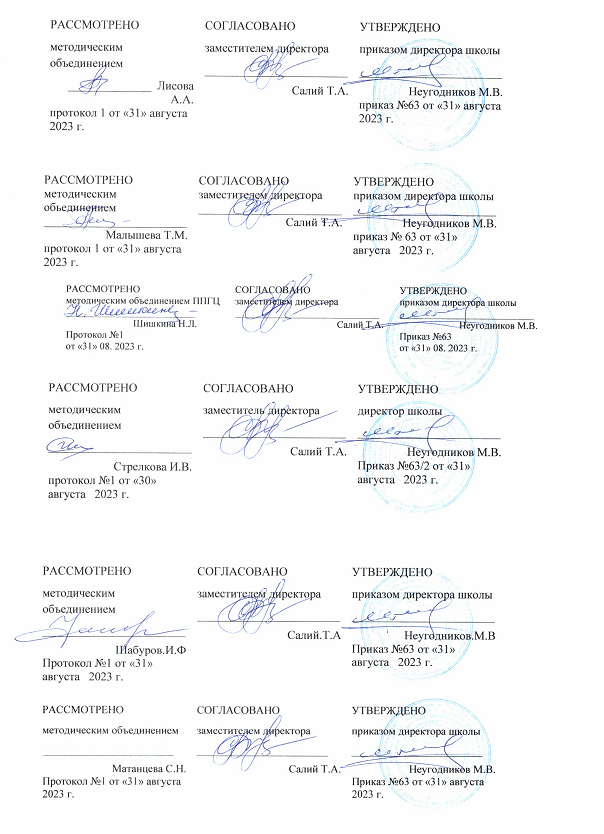 